Appendix 1Project                                              Form No. 24Search for new physics in the lepton sectorПоиск новой физики в лептонном секторе DLNP:      Adamov G., Artikov A.M., Atanov N.V., Atanova O.S., Baranov V.A, Baranov V.Yu.,  Budagov J.A., Chokheli D., Davydov Yu.I., Demin D.L.,  Duginov V.N., Evtoukhovich I.L., Evtoukhovich P.G., Glagolev V.V., Gritsai K.I., Kalinnikov V.A. Kaneva E.S., Kharzheev Yu.N., Khomutov N.V.,Khubashvili X., Kobey A., Kolesnikov A.O., Kolomoets V.I., Kolomoets S.M., Kravchenko M.D., Kravchuk N.P., Krylov V.A., Kuchinsky N.A., Limarev K.K., Malyshev V.L., Moiseenko A.S., Pavlov A.V., Rozhdestvensky A.M., Rudenko A.I., Sabirov B.M., Samartsev A.G., Sazonova A.V., Shalyugin A.N., Simonenko A.V., Suslov I.A., Tereschenko V.V., Tereschenko S.V., Titkova I.V., Tsamalaidze Z., Tsverava N., Usubov Z.U., VasilyevI.I., Velicheva E.P., Volkov A.D.VBLPHE: Baigarashev D., Enik T.L.BLTP:       Aznabayev D., Issadykov A., Kazakov D.I., Kozlov G.A.LIT:          Khvedelidze A.Joint Institute for Nuclear Research, Dubna,  RussiaLobko A.,S., Misevich O.V.Institute for Nuclear Problems, Belarusian State University (INP BSU), Minsk, BelarusDubnicka S., Bartos E., Adamuscin C., Liptaj A.
               Institute of Physics Slovak Academy of Sciences,  Bratislava, Slovak republicDubnickova A.Z.Comenius University, FMFI , Bratislava, Slovak RepublicChizhov M.V.The St. Clement of Ohrid University of Sofia, BulgariaR.Abramishvili,  Yu. Bagaturia, S.Gogilidze, A. Iashvili, I. Lomidze, T. Toriashvili,Institute of Quantum Physics and Engineering Technologies,
Georgian Technical University, Tbilisi, GeorgiaProject leaders                                 		 V.V.Glagolev, Z.TsamalaidzeScientific Project leader				Yu.A.BudagovProject Deputy leaders 				N.V.Khomutov, Yu,I. DavydovDATE OF SUBMISSION OF PROPOSAL OF PROJECT TO SOD _________DATE OF THE LABORATORY STC _________ DOCUMENT NUMBER _________STARTING DATE OF PROJECT  2021(FOR EXTENSION OF PROJECT –– DATE OF ITS FIRST APPROVAL)   2015Date of the Lab seminars   12.03,2019,  9.10.2019, 10.10.2019Appendix 2Form No. 25PROJECT ENDORSEMENT LISTSearch for new physics in the lepton sectorV.V.Glagolev, Z.TsamalaidzeSearch for new physics in the lepton sectorПоиск новой физики в лептонном секторе Table of ContentsAbstract IntroductionState-of-the-art of this scientific problem Description of the proposed researchMu2e experiment JINR contributionFuture plansCOMET experimentJINR contributionFuture plansMEG-II experimentJINR contributionFuture plansEstimation of human resourcesSWOT Analysis ReferencesEstimation of costs and resoursesAbstractCharged-lepton flavour-violating (cLFV) processes offer deep probes for new physics with discovery sensitivity to a broad array of new physics models - SUSY, Higgs Doublets, Extra Dimensions, and, particularly, models explaining the neutrino mass hierarchy and the matter- antimatter asymmetry of the universe via leptogenesis. The most sensitive exploration of cLFV is provided by experiments that utilize high intensity muon beams to search for cLFV  transitions: a muon decaying into an electron and a photon,  (MEG experiment at PSI); a muon decaying into three electrons  (Mu3e experiment at PSI); and the coherent neutrinoless conversion of a muon into an electron in the field of a nucleus,   (Mu2e experiment at Fermilab and COMET experiment at J-PARC).	Scientists from JINR are participating successfully in the preparation stage of the Mu2e, COMET and MEG-II experiments. For Mu2e experiment JINR colleagues will continue to create CRV system, to perform E-cal front-end electronic tests, establish remote Control room, participate in data analysis and  probably participate in the detector assemble and maintenance. For MEG-II experiment our scientists will provide operation of  JINR computer cluster, perform simulation, data analysis, creation of event display and support drift chamber operation. For COMET experiment JINR staff will produce all set of  5 mm straw tubes, participate strongly in the creation of straw-tracker, calorimeter and CRV system with further data analysis contribution.   	During the 2015 – 2019 period of the projects (Mu2e and COMET), 44 papers with significant participation of JINR scientists concerning these experiments were published, more than 9 talks at international conferences and meetings were presented. The requested project budget is 1258 kUSD for 2021-2023.АннотацияПроцессы с нарушением лептонного числа в секторе заряженных лептонов (cLFV), обеспечивают весомый поиск новой физики с чувствительностью к параметрам широкого спектра новых физических моделей - SUSY, дублетов Хиггса, дополнительных размерностей и, в частности, моделей, объясняющих иерархию масс нейтрино и асимметрию материи - антиматерии Вселенной через лептогенез. Наиболее чувствительное исследование cLFV обеспечивается экспериментами, которые используют высокоинтенсивные мюонные пучки для поиска переходов cLFV мюона в электрон:  (эксперимент MEG в PSI);  (эксперимент Mu3e в PSI), и когерентная безнейтринная конверсия мюона в электрон в поле ядра  (Mu2e эксперимент в лаборатории Ферми и эксперимент COMET в J-парк).	Ученые ОИЯИ успешно участвуют в подготовительном этапе экспериментов Mu2e, COMET и MEG-II. Для эксперимента Mu2e коллеги из ОИЯИ продолжат создавать мюонную вето-систему (CRV), проводить электронные тесты “передней” электроники для калориметра, создадут комнату мониторирования эксперимента для проведения удаленных смен, будут участвовать в анализе данных и, возможно, участвовать в сборке и обслуживании детектора. Для эксперимента MEG-II наши ученые обеспечат работу компьютерного кластера ОИЯИ, примут участие в моделировании, анализе данных, создадут  on-line монитор отображения событий и примут участие в обеспечение эффективной работы дрейфовой камеры. Для эксперимента COMET сотрудники ОИЯИ изготовят весь комплект 5-миллиметровых straw-трубок, примут активное участие в создании  всего трекера установки, калориметра и вето-системы CRV, анализе данных.   	В течение 2015-2019 годов проектов (Mu2e и COMET ), было опубликованo 44 работ, касающиеся этих экспериментов,  с решающим участием ученых ОИЯИ, более 9 докладов были представлены на международных конференциях и совещаниях. Запрашиваемый бюджет проекта составляет 1258 k$ на 2021-2023 годы.IntroductionCharged-lepton flavour-violating (cLFV) processes provide an unique discovery potential for physics beyond the Standard Model (BSM). These cLFV processes explore new physics parameter space in a manner complementary to the collider, dark matter, dark energy, and neutrino physics programmes.	Current limits for cLFV  transitions are in the 10-12 – 10-13 range and probeeffective new physics mass scales above 103 TeV/c2. Next-generation experiments at MEG-II,  Mu2e and COMET expect to improve these sensitivities by as much as four orders of magnitude on the timescale of the mid-2020s. This dramatic improvement in sensitivity offers genuine discovery possibilities in a wide range of new physics models with SUSY, Extra Dimensions, an extended Higgs sector, lepto-quarks, or those arising from GUT models.	Beginning in the latter half of the next decade, upgrades to the beamlines at PSI, Fermilab,and J-PARC offer the possibility to further explore this parameter space. Improvements in sensitivity by an additional factor of 10-100 are possible with: the PIP-II linac at Fermilab to enable an upgraded Mu2e (Mu2e-II); an increased intensity at J-PARC to enable an upgraded COMET (Phase-II). A next-generation MEG experiment is also being explored. Significant JINR team participation in the design, construction, data taking, and analysis will be important to the success of these experiments and represents a prudent investment complementary to searches at colliders.	JINR staff will continue to takes part in the further preparation, operation of the above mentioned experiments and in the data analysis as well. More specific plans are:for Mu2e experiment to participate hardly in production and tests of the Cosmic Ray Veto (CRV) modules; to perform RnD on creation of the solar blind photodetectors for BaF2 crystals for Mu2e-II; to create remote control room at JINR to take shifts; to participate in the assemble and maintenance of the CRV and calorimeter (if possible) and further data analysisfor MEG-II experiment to participate hardly in the DAQ development including cross platform event display; to provide JINR computer cluster for simulation, data storage and data analysis; maintenance of the cylindrical drift chamber; participation in the simulation and data analysis  for COMET experiment to participate hardly in design and creation of the straw tracker stations with 10 mm straw for COMET phase-I; participate in LYSO crystals QA tests; participation in the CRV design and construction;  assemble and maintenance of the COMET setup; participation in shifts, simulation and data analysis; RnD and production of the 5 mm straw for 1-st and 2-nd phase of COMET experiment.     State-of-the-art of this scientific problemHistorically, flavour-changing neutral currents have played a significant role in revealing details of the underlying symmetries at the foundation of the SM. In the SM there is no known global symmetry that conserves lepton flavour. The discoveries of quark mixing and neutrino mixing, each awarded Nobel Prizes, provided profound insights to the underlying physics. Motivated by these past successes, there exists a global programme to explore cLFV processes providing deep, broad probes of BSM physics.	The objective is to search for evidence of new physics beyond the SM using cLFV processes in the muon sector. These processes offer powerful probes of BSM physics and are sensitive to effective new physics mass scales of 103-104 TeV/c2, well beyond what can be directly probed at colliders. Over the next  years, currently planned experiments in Europe, the US, and Asia will begin taking data and will extend the sensitivity to cLFV interactions by orders of magnitude. Further improvements are possible and new or upgraded experiments are being considered that would utilize upgraded accelerator facilities at PSI, JPARC and Fermilab and could begin taking data in the 2025-2030 timeframe. 	Flavour violation has been observed in quarks and neutrinos, so it is natural to expect flavour violating effects among the charged leptons as well. In fact, once neutrino mass is introduced, the SM provides a mechanism for cLFV via lepton mixing in loops. However, the rate is suppressed by factors of ,  where  is the mass difference squared between ith and jth neutrino mass eigenstates,  and is estimated to be extremely small, for example BF () ~ 10-54 [1]. Many extensions to the standard model predict large cLFV effects that could be observed as new experiments begin data taking over the next five years. Significant improvements are expected across a wide variety of cLFV processes (e.g. τ→μμμ, μγ, or eγ;  μ→eγ, eee; μN→eN; Z or H0→eμ, eτ, or μτ; KL→eμ). The largest improvements are expected in experiments that search for cLFV transitions using muons.   	Experimentally, there are three primary muon-to-electron transitions used to search for cLFV: a muon decaying into an electron plus a photon, ; a muon decaying into three electrons,  ; and direct muon-to-electron conversion via an interaction with a nucleus,. These three μ→e transitions provide complementary sensitivity to new sources of cLFV since the observed rates will depend on the details of the underlying new physics model. For example, for models in which cLFV rates are dominated by γ-penguin diagrams, the μ→eγ  transition rate is expected to be ~ 102 times larger than the μ→ eee and μN→eN rates. On the other hand, if the cLFV rates are dominated by Z- or H-penguin diagrams, or if tree level contributions are allowed (e.g. as in some lepto-quark or Z’ models), then the  μ→eγ  rate is suppressed and μ→eee and  μN→eN rates can instead be largest. Thus, a programme with experiments exploring all three muon cLFV transitions maximizes the discovery potential and offers the possibility of differentiating among various BSM models by comparing the rates of the three transitions [2], [3].	Searches for μ→ e transitions have been pursued since 1947 when Pontecorvo first searched for the μ→eγ  process. Since then, the sensitivity has improved by eleven orders of magnitude via a series of increasingly challenging experiments. The current best limits for the three μ→ e transitions are BF () < 4.2x10-13 [4], BF () < 1x10-12 [5], Rμe (Au) < 7x10-13 [6] at 90% CL, where Rμe is the μ→e conversion rate normalized to the rate of ordinary muon nuclear capture. Currently planned experiments in Europe, the US, and Asia will provide sensitivities well beyond these existing limits. The MEG experiment at PSI has recently completed an upgrade and expects to extend the  sensitivity by about an order of magnitude. The COMET experiment under construction at J-PARC will extend the sensitivity to  by about two orders of magnitude by the early-2020s, while the Mu2e experiment under construction at Fermilab will extend the sensitivity by about four orders of magnitude by the mid-2020s	As the charged counterpart of neutrino oscillations, cLFV plays a significant role in most of the BSM models seeking to explain the neutrino mass hierarchy and the universe's matter anti-matter asymmetry generated through leptogenesis. The cLFV measurements thus have considerable synergy with the neutrinoless double beta decay and neutrino oscillation research programmes. For example, there is a large class of models (see e.g. [7]) proposed to explain the smallness of the neutrino mass. These typically involve extensions to the Higgs sector and the existence of heavier neutrino partners, the properties of which - sterile or non-sterile, Dirac or Majorana, and the mass-scale of the neutrino partners - depend on the model. These heavy neutrino partners typically also play a role in generating a matter anti-matter asymmetry. The majority of these models predict large cLFV effects, and the comparison of cLFV and neutrino measurements together becomes a strong constraint on the model type and its parameters. Indeed, in the most natural models, where the neutrino partners are extremely massive, these measurements are one of the few portals into GUT-scale physics. In the Inverse Seesaw models [8], right-handed neutrinos with masses in the TeV-scale are produced that are potentially observable at the LHC. The present LHC limits are below 1 TeV whereas Mu2e and COMET will extend this sensitivity to 2 TeV. More generally Mu2e, COMET, and Mu3e till have a sensitivity for RH neutrinos up to masses of a few PeV, well beyond the direct detection limit of the LHC.	The μ→ e experiments also provide complementary information regarding the Majorana nature of neutrinos via the  transition:. This transition violates both lepton number and lepton flavour and can only proceed if neutrinos are Majorana. This search channel comes for “free" in the Mu2e and COMET experiments. The Mu2e and COMET sensitivity to Majorana neutrinos will significantly extend beyond the current best limit[9] with <meµ> effective Majoarna neutrino mass scale sensitivity down to the MeV region surpassing the <mμµ>  sensitivity in the kaon sector which is limited to the GeV region [10].Description of the proposed research	The same basic experimental methodology is employed in searches for these cLFV μ→ e processes. The experiment beamline begins by colliding protons onto a production target to produce low momentum pions. The resulting pions are either transported through a decay volume or directly stopped inside the target, and their decay muons are collected. These experiments require low momentum muons, typically with momenta less than 50 MeV/c, in order to stop them in thin targets at the center of the experimental apparatus. At these low momenta, muons stop in a few mm or less of material. To reach the target sensitivities requires high-intensity muon beams, > 108  stop- μ/s. The detector apparatus is designed to precisely determine the energy, momentum, and timing of particles originating from the muon stopping target. Because these experiments aim for such extreme sensitivities, their apparatus are customized to the final state of interest.Mu2e experiment 	The Mu2e experiment [11] is depicted in Fig. 1. The graded high-field pion production solenoid collects and focuses low-momentum pions towards the muon transport solenoid, which is an “S”-shaped magnet with a total path length of about 13 meters. The muon transport solenoid includes a set of collimators for momentum and charge-selection to provide ~1010 stop-μ-/sec using 8 kW of 8 GeV protons from the Fermilab Booster delivered in pulses spaced 1.7µs apart. The detector solenoid provides a graded magnetic field in the upstream region, which houses the stopping target, and a near constant magnetic field in the downstream region, which houses the active detector elements. A low-mass tracking system consisting of approximately 21k thin aluminized-mylar straws [12] and a calorimeter consisting of two annular disks of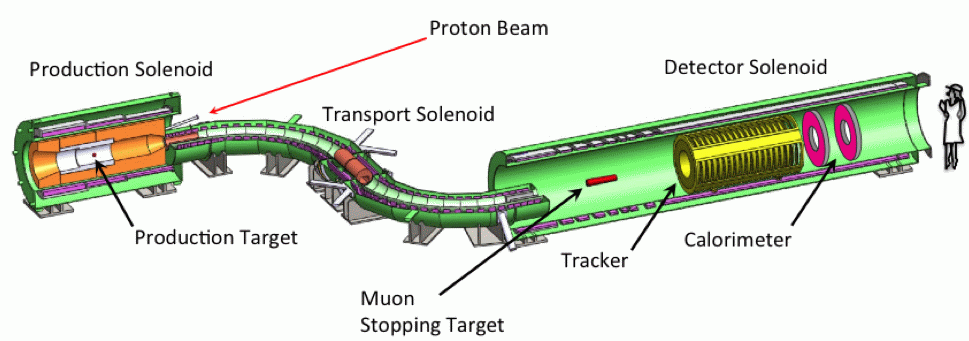 Figure 1: Schematic of the Mu2e experiment. A cosmic-ray veto system, and monitors for the proton beam and muon beam are not shown. pure CsI crystals [13] precisely measure the timing, energy, and momenta of particles originating from the stopping target. The apparatus is shadowed on the outside by a large, scintillator-based cosmic-veto system. Ancillary systems are used to monitor the quality and intensity of the proton and muon beams. Construction of the solenoids and all the detector sub-systems has begun. Commissioning is expected to begin in 2022. After first phase of operation the projected sensitivity is Rμe < 8x10-17 at 90% CL [11]. This sensitivity can be improved by at least a factor of 10 using a higher intensity proton beam and upgrading the Mu2e apparatus.JINR contributionAt the beginning Project time Mu2e collaboration was aimed at creating an e.m. calorimeter on LYSO crystals and a lot of corresponding RnD were performed by JINR scientists [d2][d3]. However due to the rise in price of LYSO crystals it was decided to use CsI crystals in the first phase of the Mu2e experiment.	JINR colleagues performed the tests of CsI matrix (3x3 units with dimensions 30x30x200 mm3  each) with SiPM readout on the electron accelerator at Erevan Physics Institute (A.Alikhanyan National Laboratory). The energy of the electron accelerator was raised up to 70 MeV, so the available energy range now are 15-70 MeV. The test beam results is under processing. As well JINR scientists participated in the tests of CsI matrix and “module0” at Frascati electron accelerator  with energy diapason 60-120 MeV [d4][d5][d7][d9]. The half of the “module 0” CsI crystals with dimensions 34x34x200 mm3 , namely 25 units of ISMA manufactured were given to Mu2e collaboration as JINR in-kind contribution.  The “module0” tests with our participation shown suitable energy resolution (5.3 % for 100 MeV incident electrons), perfect timing resolution (0.2-0.3 ns) and good linearity.[d1][d6][d12][d8][d10][d11][d13][d14][d16][d15][d17][d18][d19][d20] (4 FTE )	Our colleagues participated in the QA tests of the CsI crystals from initial procurement supply in CalTech Institute. They tested crystals for consistency with the calorimeter requirements including light yield ( > 100 Nph.el./MeV) in 200 ns gate, longitudinal Response Uniformity (<5 %), fast to total component ratio, energy resolution. Part of the crystals from each party supplies were tested for radiation resistance from  gamma and neutron sources.   The suitable crystals were wrapped with Tyvek and prepared to the calorimeter assembly.[d18] (1 FTE )	JINR scientists assembled two cathode strip chambers and organized the cosmic muon test stand based on those chambers to test cosmic ray veto (CRV) modules of Mu2e veto system. Our scientists developed the procedure of the CRV module creation from the 4-layers scintillation strips and aluminum spacers. The length of such modules will extend from 2.5 up to 7 meters and weight of one module is several tons. The pilot modules were produced and tested at Virginia University. We developed and tested the procedure of filling the fiber holes with synthetic rubber (SKTN) to increase light yield of the modules to the 40-50 % [d21][d22]. The 7-meters modules is going to be filled by SKTN to provide effective operation for several years Mu2e data RUN. The samples of SKTN synthetic rubber as well as scintillator strips filled with such SKTN were tested on the JINR neutron facility for radiation hardness (up to neutron fluency 1.6x1015 neutron/ cm2)[d23][d24]. They were shown very good resistance to neutron irradiation and could be used at veto system counters during physics RUN. Finally, our colleagues developed the procedure of the the CRV module assemble and participated in the assemble of 3 modules with 6-m long and 2 ton weight as well as assemble of 3 modules 3.2 meter length.(4 FTE )	Our colleague performed simulation of the Mu2e e.m. calorimeter in-situ calibration procedure. Our current studies show that the calorimeter can be calibrated using the data with the statistical accuracy better than 0.5%. Appropriate sample of DIO electrons can be obtained during the 10-20 minute long calibration run. (1 FTE) 	Our colleagues participated in the design and tests of the calorimeter preamplifiers. The “module0” tests at Frascati electron beam have shown some preamplifiers nonlinearity for high energy deposition in crystals. The FEE boards were redesigned by our electronic engineer to provide good linearity and to satisfy the radiation hardness tests as well.   The all of the calorimeter preamplifiers (3500 units) are going to be tested at special JINR created electronic stand. (2 FTE )	For 2-3 years with our colleges from Ioffe Institute (St. Petersburg) we are developing effective solar-blind photodetector, that can be applied for BaF2 fast component readout in Mu2e phase II. The main feature of this photodetector is to suppress low component of BaF2 scintillation with 320 nm peak luminosity and to register fast component with 230 nm peak and flash time less than 1 ns. Also our colleagues are performing  RnD with thin multilayer filters produced by St.Petersburg groups trying to select fast BaF2 scintillation component using conventional SiPM [d25]. (3 FTE )Further plans foresee:Finalization of the CRV modules production and tests (2020-2021) (2 FTE) JINR colleagues have established the production and testing of modules in the University of Virginia. We expect their further active participation in this work.As a result, all 86 of the system's veto modules will be manufactured, bench-tested on cosmic muons, and installed around the facility's data solenoid. Simulation and application of the calorimeter in-situ calibration (2021-2023) (1FTE).  As a result, the method of rapid calibration of the e.m.calorimeter in special short RUNs with a half magnetic field in the data solenoid will be developed.Participation in the assemble and maintenance of the CRV and calorimeter (2021-2023) ( 3 FTE )RnD with solar blind photodiodes and filters for BaF2  calorimeter (2021-2023) (2 FTE). This will help to create a workable in the solenoid magnetic field of 1 Tesla and a price suitable photodetector for working with the fast scintillation component of BaF2 crystals. We emphasize that at the moment there are no suitable commercially available photodetectors for such applications.Neutron radiation tests of detector components  (2021-2023) (1 FTE). All detector components as well as front end electronics must operate at design efficiency for a data RUN of at least 3 years.Data analysis (2023) (1 FTE). We plan to participate in the recovery of energies, angles and times of electron hit in the Mu2e calorimeter.COMET experiment COMET stands for COherent Muon to Electron Transition and the experiment seeks to measure the neutrinoless, coherent transition of a muon to an electron (μ−e conversion) in the field of an aluminium nucleus. The ideology of the experiment is the same (proposed by Vladimir Lobashev, along with physicist Rashid Djilkibaev in 1989)  as for Mu2e Fermilab experiment and technical realization is very similar, including 8 GeV incident pulsed proton beam on target, superconducting solenoids with graduated magnetic fields, Al targets, straw tracker and crystal calorimeters.  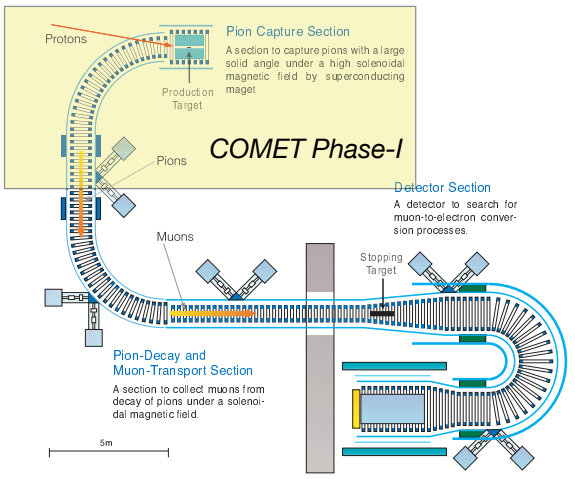 Fig. 2. Schematic layout of COMET (Phase-II) and COMET Phase-I (not to scale).The COMET Phase-I aims at a signal sensitivity (SES) of 3.1 × 10-15 . A schematic layout of the COMET experiment is shown in Fig. 2. The experiment will be carried out in the Nuclear and Particle Physics Experimental Hall (NP Hall) at J-PARC using a bunched 8 GeV pulsed proton beam. The purpose of COMET Phase-I is two-fold. The first is to make background measurements for COMET Phase-II and the second is a search for μ−e conversion at an intermediate sensitivity. The COMET Phase-I serves several roles that are highly complementary to the Phase-II experiment. It provides a working experience of many of the components to be used in Phase-II and enables a direct measurement of backgrounds. 	The apparatus begins with a pion-production target made of graphite located inside the pion capture solenoid, which provides a graded magnetic field to collect low-momentum pions by reflecting them backwards with respect to the incoming proton beam. The muon transport solenoid is a curved 90-degree magnet that, together with a set of dipole coils, serves as a transport and charge- and momentum-selection channel for π-→μ-ν decays. The muon transport solenoid delivers a high-intensity μ- beam to the detector solenoid, which houses an aluminum stopping target and active detector elements, including a cylindrical drift chamber (CDC) for the  search and low-mass straw chambers and a fast LYSO crystal calorimeter for beam measurements. An active cosmic-ray veto system shadows the detector and stopping target regions outside the solenoid volume. Additional instrumentation monitors the proton and muon beams. Beam commissioning is expected to begin in 2020. The COMET Phase-I experiment will utilize about 3 kW of 8 GeV protons from the J-PARC Main Ring, delivered in pulses spaced by 1.17 μs, to first make important measurements of the muon yield and determine rates for various background processes before concentrating on a search for cLFV. After 150 days of operation the projected COMET Phase-I sensitivity is Rμe < 7x10-15 at 90% CL [16]. JINR contributionThe main contribution of JINR to COMET consists of participation in the production of two main detector systems – the electromagnetic calorimeter and the straw tracker, and includes variety of works on simulation.	For calorimeter we performed RnD of LYSO crystals to be used as e.m. calorimeter cells. The losses of the light yield along the crystal length, non-uniformity, energy resolution were experimentally measured. For this research LYSO crystals (20×20×120 mm3), doped with 1.5% cerium of Saint-Gobain production, were used. In addition, a comparative estimate of the light yield for these crystals was obtained. The studies were performed by using a precision measuring setup, the results are published in [d26][d27]. It is established, that the energy resolution (FWHM) is on average equal to 8.9%, the coefficient of the non-uniformity is about 1.2 %/cm-1.The non-uniformity of the light yield along the crystal length affects the accuracy of the measurement of the energy released in the calorimeter. In order to reduce the non-uniformity of the light yield, it is necessary to ensure a uniform collection of photons along the crystal length of the crystal. To reduce these losses, special light-reflective wraps are used. For the development of techniques to improve the light collection we have investigated the light yield non-uniformity and energy resolution along the crystal length. It was obtained that improvement of light collection could be achieved by use TEFLON tape as the diffusion-type layer (inner layer) and ESR as mirror type layer (outer layer) [d32],[d30],[d31].The purpose of certification of the crystals LYSO(Ce) is to obtain the individual properties of each crystal. The measured properties are the relative light output, the attenuation of light in the crystal, and the non-uniformity of the light output. For these measurements, a stand was created. The measurements were carried out using a radioactive source Na-22. For each crystal we get a passport describing its main characteristics. Currently, more than 100 crystals are measured.	Within the Phase-1 2700 full-size (1.2 m and 1.6 m length) straw tubes have been produced, after testing and checking according to quality standard all tubes were sent to Japan at KEK and from there to J-PARC. Due to the specific properties of Mylar and 20 μm wall thickness of straw tubes, long-term keeping requires constant monitoring and controlling of storage condition (quality control procedures must be carried out every 6 months). Experience has shown that in order to maintain normal physical storage conditions and ensure safe transportation from JINR to the KEK, the tubes must be under pressure. This also makes it possible to observe their behavior under similar conditions, like in a detector. For this, the tubes were prepared with the following conditions: initial gas pressure ~2.5 bar. The pressure in the tubes dropped about 0.7 bar during 2 years of storage. This is an excellent result for 20 μm wall thickness straw tubes. One of the causes of gas leakage is micro-shells between the wall of the straw and the endplugs, as well as the rubber ring between the endplugs and the gas blockers. In conclusion, the first measurements were done successfully, all safety conditions for long-term keeping are restored and straw tubes are ready for assembling in detector modules and for afterward tests.	Over the past years, a method of using ultrasonic welding technologies of straw production, which does not require multiple over-woven layers, has been developed by the JINR group for the NA62 experiment at CERN. In this method, a single layer is rolled and attached to itself in a straight line without using glue. Later by JINR-COMET group, this method and equipment were obtained in order to be improved and 2700 units of straw tubes were made for Phase-1 with thinner wall 20 μm and 9.8 mm in diameter. Many stress and long-term holding tests showed their reliability for using in vacuum conditions. According to the main requirements of COMET project in Phase-II must be used straw tubes with 12 μm thick walls and 5 mm in diameter. Thin walls of straw tubes is a crucial moment for tracker detector in order to reduce multiple scattering. In order to achieve the mentioned goals and make straws with the required parameters, the JINR-COMET group created a special laboratory to develop and produce unique straw tubes with new parameters using ultrasonic welding technology. The purpose of this laboratory is to manufacture and test straws with a wall thickness of 12 μm and a diameter of 5 mm. After configuring the welding machine and the first studies, the first welded pipes of straw with a length of 1400 mm, a thickness of 12 μm and a diameter of 5-10 mm were obtained. The quality of the seam was checked and showed good results for the preliminary tests. Straw tubes were pressurized on a working pressure 1 bar and after that pumped up with argon to 3 bar. The tubes held pressure without any leakage and visible damages. The other stress tests of 12 μm straw tubes and seam characteristics showed excellent results for quality and reliability. In the future, a more thorough study of the properties of straw tubes and the development of tests for quality control is planned. After the completion of all research work, the mass production of the COMET Phase-II experiment will begin. It is important that taking into account the success of JINR DLNP COMET group in R&D and production of thin-wall tubes with 5 mm diameters, and development of straw station design, the COMET collaboration supports the idea of JINR group to use an additional station with new tubes at Phase-1.	In order to ensure straw detector’s high coordinate accuracy, in addition to the precise positioning of the wire inside the tube and the tubes themselves in the detector’s modules the material from which straws are made is required to maintain its basic physical properties over time. As well as the material is required to be uniform throughout the length of the tube. The most important straw material’s physical properties are: the area of elastic deformation, the value of the elastic modulus, which characterizes the straw strength depends, the relaxation rate of tension. The Poisson's ratio allows determining the impact of pressure drop on the straw wall on its tension. These parameters largely influence the detector design’s choice and the straw lifetime in the experiment. We defined working parameter space for our 9.8 mm straws. The results of measurements are being prepared for publication. An application for the patent for the invention on the bench with termostabilization system for measuring of properties of the straws is also being prepared.	Straw-ECAL combine test-beam experiment was conducted at ELPH (Research Center for Electron Photon Science, Tohoku University, Japan), on an electron (1.3 GeV) beam with the participation of members of the COMET collaboration from the DLNP. On the 105 MeV beam with spot size σx ~ 6 mm and σy ~ 3 mm were tested prototypes of an electromagnetic calorimeter and a straw tracker. A calorimeter prototype was composed of 16 modules of LYSO crystals. Each module consisted of 4 crystals, in total in the prototype were 64 crystals. The crystals used in the LYSO prototype (64 pieces) for test-beam, have been thoroughly investigated in DLNP JINR [] first, including light yield, light absorption, homogeneity etc. For beam test was prepared full-size straw tracker prototype, using straw tubes developed and produced by JINR group. Straw tubes showed  closed to 100% efficiency for the Ar:C2H6 (50:50) gas mixture starting 1800 V applied HV. A spatial resolution of 143.2 μm for the HV of 1900 V is obtained. This value includes the uncertainties arising from the precision of track reconstruction, and if this is taken into account the true spatial resolution is estimated to be 119.3 μm.   For 105 MeV electron energy resolution for the calorimeter prototype varies from 3.8% to 4.4%, depending on the beam hit, the position resolution is  σR = 5.8 mm.	Development of the straw tracker and calorimeter systems required a lot of simulation work. The corresponding results are presented in the Technical Design Report for Phase-I of COMET [15]. In particular, the values of efficiency and space resolution in different conditions: for the tubes of different diameters, wall thicknesses and gaps between the tubes, for the straw tracker have been established. Similarly, the calorimeter simulation has been done for two types of crystals, GSO and LYSO using the real optical parameters. Among others, simulation of light outputs and light collection with different reflecting materials also has been performed.Further plans foresee:Finalization assembling, testing, installation, cosmic test and calibration of the straw detector for Phase-I 2021 -2022R&D program for production of the straw tubes of 12 μm wall thickness and 5 mm diameter for Phase-I (about 1000 pcs), production of prototypes and their measurement on beam 2021 -2022Measuring of all mechanical properties and development of standards for quality control of manufactured of the 5 mm brand-new straw tubes 2021 -2022Production of a full-scale straw station with new tubes (12 μm, 5 mm) 2021 - 2022Preparation for mass-production and testing of straw tubes for Phase-II 2023 Test (certification) of the crystals in JINR to be used in the calorimeter, 2021-2022Development of a crystal calibration method for a COMET calorimeter, given the features of the experiment: the presence of a magnetic field and high resolution calorimeter, 2021 - 2023Optimization of crystal calibration methods, testing and calibration of crystals 2021 - 202023Participation in the calorimeter designing, assembling and cosmic test, 2021-2022Participation in the beam tests of the detector components for Phase II, 2021 -2023 MEG-II experimentThe MEG II experiment [14][d41] is shown in Fig.3. The main features are an e+ spectrometer formed by a new cylindrical drift chamber[d43],[d44],[d45] plus precision pixelated timing counters, located inside a superconducting solenoid with a graded magnetic field along the beam axis, and a detector, located outside the solenoid, made up of a homogeneous volume of 900 liters of liquid xenon readout in the central region by silicon photomultipliers and in the forward and background region by photomultiplier tubes. The finer granularity of the silicon photomultipliers provides improved  angular and energy resolution. Additional systems are used to further reduce RMD background, and to monitor the beam quality and stopping target in situ. The detector construction is complete and commissioning has begun. The upgraded detector is expected to provide resolutions roughly a factor of two better than MEG, thus allowing MEG II to utilize the full muon beam intensity available at PSI, Iµ ~ 108 stop-μ+/s, to achieve a factor of ten improvement in expected sensitivity.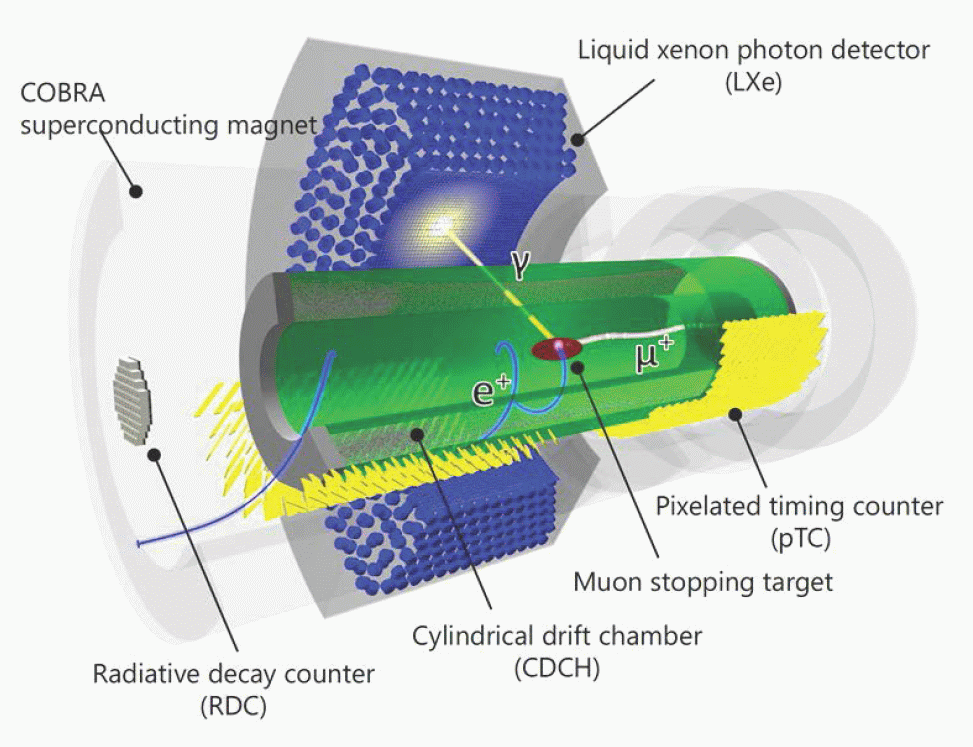 Fig.3 Schematic of the MEG II experiment.JINR contributionDevelopment and support of event 3D visualization software.  We suggested MEGII collaboration to develop Event Display web application based on new technology using of WebGL library. The main goal of the project is development Web based server and client application to visualize 3D interactive models of all sensors of MEGII detector connected to event data stream in online and offline modes for presentation and supervisory tasks without additional software on client side. Client part of the Event Display should use only standard methods which are available in modern Web browsers from different vendors supporting JavaScript dialects starting from ECMAScript 2015 and newest. Clients should have possibilities to use mobile devices as well. Working demo version of the Event Display was successfully presented at the  MEG2 collaboration meeting  July 2019 and available at g2mu.jinr.ru/three. 	DLNP JINR computing cluster was configured to work with MEG-II software. Cluster includes 800 CPU’s for batch jobs processing. Data storage is located on the local disk pools and disks provided by JINR AFS system. Cluster works under Linux operating system. Servers run 64-bit version of CentOS7. Cluster has installed a lot of Linux programs and libraries, including standard development tools like C/C++, FORTRAN (GNU, Intel), Octave, Perl, Python etc. For MEG II software 29TB local disk pool is assigned for MEG II simulation, data processing and physics analysis. MySQL server is working. Special versions of packages ROOT, GenFit and Geant4 (modified to use in the MEG II software enviroment), MeG II libraries and database are installed. Full chain of MEG II simulation and analysis programs was tested successfully. Our   cluster is certified for work in MEG II collaboration. Members of LNP MEG II group started to study the drift chamber simulation and pattern recognition software. MEG II collaboration participants run their jobs on LNP JINR cluster.	A modification of the standard package Geant4, which allowed to correctly describe the energy loss in the calorimeter is proposed. We together with the data Center of photonuclear experiments ( Varlamov V. V., etc.) of MSU are going to include the calculated cross sections of photonuclear processes for Xe in the MEG-II modeling package. 	For the MEG II drift chamber we developed a new method of measurement of wire tension inside closed volume of the positron tracker for control of the detector performance. (A. O. Kolesnikov, V. L. Malyshev, N. P. Kravchuk, A. I. Rudenko) . 	An improved design of the cylindrical drift chamber (CDCH) has been developed and presented to the collaboration. Special attention is paid to the analysis of cells, which form an electric field in the CDCH. It has been shown that number of factors: gravitation, electrostatic and errors in the manufacturing - make a significant impact on uniformity of electric field, i.e. on coordinate accuracy.   The cell’s form suggested doesn’t change an electric field in the cell in principle, but allows to reduce a quantity of material and control mechanical tension of wires. (A. O. Kolesnikov, N. P. Kravchuk, K. K. Limarev). 	We are developing and supporting of user-friendly web interface software for control and setup of multiple parameters of the WaveDREAM boards in the WaveDAQ integrated trigger and data acquisition system. The software based on JavaScript Custom Page technology for MIDAS is a practical and robust tool to manage thousands of  WaveDAQ electronics channels. (N.V. Khomutov). Further plans foreseeMaintenance of the cylindrical drift chamber in the MEG-II experiment (2021-2023) (2 FTE)Developing, finalizing and supporting of the event visualization display (2021-2023) (1 FTE)Developing and supporting of the   MEG II DAQ  (1 FTE) (2021-2023)Ensure the operation of the JINR computer cluster for simulation and data analysis. Increasing the computer cluster data storage and power by necessity. (1 FTE) (2021-2023)Participation in the drift chamber simulation, track reconstruction procedures, precise energy reconstruction in Xe calorimeter and further in  data analysis (2 FTE) (2021-2023).Estimation of human resourcesMu2e JINR group members COMET JINR group members MEG-II JINR group members SWOT Analysis   The JINR scientists fruitfully participated in the Mu2e, Comet and MEG-II experiments for several years. The history of research in muon physics comes from the DLNP early times. The strength of the Project is to participation on the front end of particle physics and New physics searches in the CLFV sector which is widely recognized by world community and is complimentary to new models tests at LHC. In practice, this Project brings together JINR employees 'participation in the world's main experiments to search for CLFV processes with muons with the exception of the mu-3e experiment in PSI, which lags behind on the energy scale in the search for new physics compared to Mu2e and COMET. JINR colleagues have achieved great success in preparing for the operation of the respective detectors. In particular, we have proposed and tested a way to increase the light collection from long 5-7 m veto counters. We are conducting a promising RnD on the application of a new type of photodetectors to work with the fast component of BaF2 crystals. Employees of DLNP created a stand and conducted the first tests on welding of ultrathin 12 microns straw tubes. Our colleagues are developing a cross platform display event monitor	The relatively weakness is in the current situation of interaction with American colleagues which could have impact on the Mu2e cooperation. However, by combining participation in Mu2e-Comet similar experiments, we will be able to redirect the efforts of our experts on the veto system to the Comet experiment, which is very welcome by Japanese colleagues.ReferencesS.T. Petcov, Sov. J. Nucl. Phys. 25 (1977) 340. L. Calibbi and G. Signorelli, Riv. Nuovo. Cimento, 41 (2018) 71. V. Cirigliano, et al., Phys. Rev. D80 (2009) 013002.A. Baldini, et al. (MEG Collaboration), Eur. Phys. J. C76 (2016) 434.U. Bellgardt, et al. (SINDRUM Collaboration), Nucl. Phys. B299 (1988) 1.W. Bertl, et al. (SINDRUM-II Collaboration), Eur. Phys. J. C47 (2006) 337.T. Hambye, Proc. Nucl. Phys. B248 (2014) 13. A. Abada, et al., JHEP 11 (2014) 048. J. Kaulard, et al. (SINDRUM-II Collaboration), Phys. Lett. B422 (1998) 334. B. Yeo, Y. Kuno, M. Lee and K. Zuber, Phys.Rev. D96, no. 7 (2017) 075027. L. Bartoszek, et al. (Mu2e Collaboration), arXiv:1501.05241 (2015). M. Lee (on behalf of Mu2e Collaboration), Nucl. Part. Phys. Proc., 273 (2016) 2530. N. Atanov, et al., IEEE Trans. Nucl. Sci., Vol 65, N. 8, (2018) 2073.п A. Baldini, et al. (MEG II Collaboration), Eur. Phys. J. C78 (2018) 380.COMET Phase-I TDR, COMET Collaboration, 2014. http://comet.kek.jp/Documents_files/IPNS-Review-2014.pdf. R. Abramishvili, et al. (COMET Collaboration),	http://comet.kek.jp/Documents files/PAC-TDR-2016/COMET-TDR-2016 v2.pdf    JINR publications related to this ProjectN.Atanov et al “The Mu2e Calorimeter Final Technical Design Report”, FERMILAB-DESIGN-2018-01N.Atanov et al.  “Characterization of a 5x5 LYSO Matrix Calorimeter Prototype”, IEEE TNS (2016), vol.63, No.2, p.596.N.Atanov et al. “Measurement of time resolution of the Mu2e LYSO calorimeter prototype”,  NIM A812(2016)104. N.Atanov et al. “Characterization of a prototype for the electromagnetic calorimeter of the Mu2e experiment”, Nuovo Cimento C39(2016) no.1, 267. N.Atanov et al.  “Energy and time resolution of a LYSO matrix prototype for the Mu2e experiment”,  NIM A824(2016)684.N.Atanov et al.  “Design and status of the Mu2e electromagnetic calorimeter”,  NIM A824(2016)695. N.Atanov et al. “Quality Assurance on Undoped CsI Crystals for the Mu2e Experiment”, IEEE TNS 65 (2017) no.2, 752-757. F.Happacher et al.  “The Mu2e crystal calorimeter”,  JINST 12 (2017) no.09, P09017. O.Atanova et al.  “Measurement of the energy and time resolution of a undoped CsI + MPPC array for the Mu2e experiment”, JINST 12 (2017) no.05, P05007. N.Atanov et al.  “The calorimeter of the Mu2e experiment at Fermilab”,  JINST 12(2017) no. 01, C01061. M.Martini et al.  “Design, status and test of the Mu2e crystal calorimeter”,  J.Phys.Conf.Ser. 928 (2017) no.1, 012017. F.Abusalma et al.  “Expression of Interest for Evolution of the Mu2e Experiment”,  arXiv:1802.02599, 2018.N.Atanov et al. “The Mu2e crystal calorimeter”,  arXiv:1801.10002, 2018. N. Atanov et al. «Design and Status of the Mu2e Crystal Calorimeter» IEEE Trans.Nucl.Sci. 65 (2018) no.8, 2073-2080G.Pezzulo et al.  “Design, status and perspective of the Mu2e crystal calorimeter”,  Springer Proc.Phys. 213 (2018) 66-69.N.Atanov et al.  “Design and test of the Mu2e undoped CsI + SiPM crystal calorimeter“ NIM A936 (2019) 94-97. N.Atanov et al “The Mu2e undoped CsI crystal calorimeter”, JINST 13 (2018) no.02, C02037N. Atanov et al. « The Mu2e calorimeter: Quality assurance of production crystals and SiPMs.»  Nucl.Instrum.Meth. A936 (2019) 154-155N.Atanov et al.  “Mu2e Calorimeter Readout System”,  NIM A936 (2019) 333-334. N.Atanov et al. “Electron beam test of the large area Mu2e calorimeter prototype”, J.Phys.Conf.Ser. 1162 (2019) no.1, 012027. A.Artikov et al.  “Optimization of light yield by injecting an optical filler into the co-extruded hole of the plastic scintillation bar”,  JINST 11 (2016) no.05, T05003. A.Artikov et al., “Photoelectron yields of scintillation counters with embedded WLS fibers read out with silicon photomultipliers.”, NIM A890 (2018) 84-95.A. Artikov, V. Baranov, Yu. Budagov, M. Bulavin, D. Chokheli, Yu.I. Davydov,  V. Glagolev, Yu. Kharzheev, V. Kolomoets, A. Simonenko, Z. Usubov, I. Vasiljev,  “Light yield and radiation hardness studies of scintillator strips with a filler”, arXiv:1711.11393v1 [physics.ins-det] . NIM A, 930 (2019) 87-94Yu. N. Kharzheev, Radiation Hardness of Scintillation Detectors Based on Organic Plastiс Scintillators and Optical Fibers (review ЭЧАЯ 2019 Т.50 №1 стр.42-76 and Physics of Particles and Nuclei 2019, vol.50, No.1 pp.42-76A.Artikov et al.,”Suppression of the slow component of BaF2 crystal luminescence with a thin multilayer filter”, J.Phys.Conf.Ser. 1162 (2019) no.1, 012028 V. Kalinnikov, E. Velicheva. Investigation of LYSO and GSO crystals and simulation of the calorimeter for COMET experiment. // Phys. Part. Nucl. Lett. 11 (2014) 3, 259-268.V. Kalinnikov, E. Velicheva. Research of the ECAL calorimeter used in the COMET experiment. // Functional Materials, 22 (2015), 1, 116-125.V. Kalinnikov, E. Velicheva. Research of long GSO and LYSO crystals used in the calorimeter developed for the COMET experiment. Functional Materials, 22 (2015), 1, 126-134.V. Kalinnikov, E. Velicheva. Simulation of Long GSO Crystals for the COMET Experiment. // Nonlinear Phenomena in Complex. V. 8, No 2 (2015). Pp. 215 – 221.  В. Калинников, Е. Величева, А. Лобко. Исследование длинных кристаллов GSO и LYSO для создания сегментированных электромагнитных калориметров. Физика сцинтилляторов. Материалы, методы, аппаратура.  Изд: ИСМА . 2015. C. 137-158 .Kалинников В. Величева Е. Исследование параметров и разработка алгоритма пространственной реконструкции для калориметра COMET эксперимента. Изд:ИСМА . 2015. C. 186-203.V. Kalinnikov, E. Velicheva, Z. Tsamalaidze, Lobko, O. Missevitch, Y. Kuno. Spatial and temporal evolution of scintillation light in LYSO electromagnetic calorimeter for non-paraxial electromagnetic showers. //Nonlinear Phenomena in Complex. V. 19, No 4 (2016). Pp. 345 – 357. M. Eliashvili, A. Khvedelidzre, M. Nioradze, Z. Tsamalaidze,  THE COMET EXPERIMENT AT J-PARC: A STEP TOWARDS SOLVING THE MUON ENIGMA, TSU Science, N6, (2014)V. Kalinnikov, E. Velicheva. Simulation of Long GSO Crystals for the COMET Experiment. NONLINEAR PHENOMENA IN COMPLEX SYSTEMS, 18, №2, 215 (2015).А.Д. Волков. Контроль натяжения трубок в строу детекторах. Успехи прикладной физики, 2, №4, 413 (2014).A.D. Volkov. Wire tension monitor for proportional chambers of the ANKE spectrometer. NIM A 701, 80 (2013).А.Д. Волков. Устройство для измерения натяжения трубки в строу детекторах. Патент 2539107 (2013).N. Tsverava et al. Thin-wall straw tubes for experiment COMET (in preparation).COMET Phase-I. Technical Design Report 2016 (prepared with participation of the JINR physicists). H. Nishiguchi, P. Evtoukhovitch, A. Moiseenko, Z. Tsamalaidze, N. Tsverava, A. Volkov, et al. Development of an extremely thin-wall straw tracker operational in vacuum- The COMET straw tracker system. Accepted NIM, 2016.A.M. Baldini, Y. Bao, E. Baracchini, (... N.Khomutov, A.Korenchenko, N.Kravchuk) et al. "Search for the lepton flavour violating decay 𝜇+→e+𝛾 with the full dataset of the MEG experiment"
Eur. Phys. J. C (2016) 76: 434.Baranov, V.A. et al., “A Tracker Prototype Based on Cathode Straw Tubes” Instrum. Exp. Tech. (2018) Volume 61, Issue 5, p 645. Original Russian Text © V.A. Baranov et al. , 2018, published in Pribory i Tekhnika Eksperimenta, 2018, No. 5, pp. 19–22.A. M. Baldini, N. Khomutov, A. Korenchenko, N. Kravchuk et al., The design of the MEG II experiment, Eur.Phys.J. C78 (2018) no.5, 380.Baranov V.A. et al., A Tracker Prototype Based on Cathode Straw Tubes, Instrum. Exp. Tech. (2018) Volume 61, Issue 5, p 645.A. M. Baldini, N. V. Khomutov, A. S. Korenchenko, N. P. Kravchuk, N. A. Kuchinksiy et al., MEG Upgrade Proposal, arXiv:13017225v2 [physics.ins-det]Сonference talks:Yu. Kharzheev, “Radiation Hardness of scintillation detectors based on organic plastic scintillators and optical fibers”, International Conference  “New trends in High-Energy Physics” Monternegro, Budva 24-30 September 2018  Yu.I.Davydov et al., “Tests of 3x3 undoped CsI matrix with an extremely low intensity electron beam”, International Conference  “New trends in High-Energy Physics” Monternegro, Budva 24-30 September 2018A.M. Artikov, V. Baranov, J.A. Budagov, A.N. Chivanov,  Yu.I. Davydov, E.N. Eliseev, E.A. Garibin, V.V. Glagolev, A.V. Mihailov, V.V. Terechschenko, I.I.Vasilyev “Suppression of a slow component of a BaF2 crystal luminescence with a thin multilayer filter” CALOR 2018 - 18th International Conference on Calorimetry in Particle Physics,  Eugene, Oregon, USA, May 21-25, 2018N. V. Khomutov, Using the cathode surface of straw tube for measuring the track coordinate along the wire and increasing rate capability, New Trends in High-Energy Physics. Budva, Becici, Montenegro, 02 October - 08 October, 2016.N. P. Kravchuk, Tracker prototype on a base of cathode straw, Fifth International Conference ESMART 2016 "Engineering of Scintillation Materials a 01-nd Radiation Technologies", September 26-30, 2016, Minsk, Belarus.V.A. Krylov. Development of web interactive 3D environment for event display in muon g-2 (Fermilab) and MEG-2 (PSI) experiments. NEC-2019, Budva, Becici, Montenegro, 30 September - 04 October, 2019.N. A. Kuchinskiy, The MEG Experiment. Search For Physics Beyond The Standard Model, XIV-th International School-Conference "Actual Problems of Microworld Physics", 12-August, 24, 2018, Grodno, BelarusN. A. Kuchinskiy, N.  P.Kravchuk. Search For Physics Beyond The Standard Model, XIII-th International School-Conference "Actual Problems of Microworld Physics", 27 July-7 August, 2017, Gomel, Belarus.Limarev K. K., A note of a design of CDCH, 23-th Conference AYSS-2019, Alushta.A. Artikov, S. Boi, J. Budagov, D. Chokheli, Y. Davydov, E. C. Dukes, R. Ehrlich, V. Glagolev, R. C. Group, Y. Kharzheev, Y. Oksuzian, A. Simonenko, I. Vasilyev “Mass Production and Quality Tests of a High-Efficiency Cosmic Ray Veto Detector for the Mu2e Experiment”, IEEE Nuclear Science Symposium, 26 October – 2 November 2019,  Manchester, UK Appendix 3Form No. 26Schedule proposal and resources required for the implementation of the Project Search for new physics in the lepton sectorPROJECT LEADERAppendix 4Form No. 29Estimated expenditures for the Project  Search for new physics in the lepton sector (full title of Project)PROJECT LEADERLABORATORY DIRECTORLABORATORY CHIEF ENGINEER-ECONOMISTconcise justification of the requested expendituresBelow are tables that divide the requested resources into three experiments.For Mu2e experiment :Computers: Personal computers and servers for software development and simulation; for DLNP  experimental stands DAQ and data analysis.Electronic devices: VME modules, trigger logic, power supplies for PMT and SiPM’s, SiPM’s for trigger counters, crystals,  oscilloscope’s,  equipment of test stands for work with cosmic, radioactive sources and electron accelerator.Materials : AlGaN photocathodes, microchannel plates, BaF2 crystals,  printing plastic for the 3D, small tools, modular profile.For COMET experiment :Computers: Personal computers and servers for software development and simulation; for DLNP  experimental stands DAQ and data analysis.Electronic devices: equipment for straw tube testing stand, VME modules, power supplies, optical sensors, pressure sensors,  equipment of test stands for work with cosmic, radioactive sources and electron accelerator.Materials : Mylar for straw tubes production, scintillator plates, printing plastic for the 3D, argon.For MEG-II experiment :Computers: DLNP computing cluster and disk storage upgrade. Personal computers, servers and computer components for software development, simulation, experimental  data processing and physics analysis.Electronic devices: VME and WaveDREAM modules for DAQ R&D and simulation.Materials for the drift chamber R&D : aluminium wire, solder, conducting glue, epoxy, gas mixtures, chemicals, 3D printing plastic, small tools, modular profile.Appendix 3.1Form No. 26Schedule proposal and resources required for the implementation of the  experiment Mu2ePROJECT LEADERAppendix 4.1Form No. 29Estimated expenditures for the experiment  				Mu2e				(full title of Project)PROJECT LEADERLABORATORY DIRECTORLABORATORY CHIEF ENGINEER-ECONOMISTAppendix 3.2Form No. 26Schedule proposal and resources required for the implementation of the experiment COMETPROJECT LEADERAppendix 4.2Form No. 29Estimated expenditures for the experiment  				Comet					(full title of Project)PROJECT LEADERLABORATORY DIRECTORLABORATORY CHIEF ENGINEER-ECONOMISTAppendix 3.3Form No. 26Schedule proposal and resources required for the implementation of the experiment MEG-IIPROJECT LEADERAppendix 4.3Form No. 29Estimated expenditures for the experiment  				MEG-II				(full title of Project)PROJECT LEADERLABORATORY DIRECTORLABORATORY CHIEF ENGINEER-ECONOMISTAPPROVED BY JINR DIRECTORENDORSED BYJINR VICE-DIRECTORCHIEF SCIENTIFIC SECRETARYCHIEF ENGINEERHEAD OF SCIENCE ORGANIZATION DEPARTMENTLABORATORY DIRECTORLABORATORY CHIEF ENGINEERPROJECT LEADERSPROJECT DEPUTY LEADERSENDORSEDRESPECTIVE PAC NameFTE     PositonWork (apart common duties like shifts)A.M.Artikov0.6Head of sectorCRV creation and maintenanceN.V.Atanov 0.9Junior researcherCalorimeter, front end electronics,  RnD Mu2e-IIO.S.Atanova0.4Engineerfront end electronics,  RnD Mu2e-IIV.Yu. Baranov0.5Junior researcherCalorimeter, RnD Mu2e-IIJ.A. Budagov0.4Chief researcherCRV, Calorimeter, RnD Mu2e-IID. Chokheli 0.6Senior scientistCRV creation and maintenanceYu.I. Davydov 0.5Head of departmentCalorimeter, RnD Mu2e-IID.L. Demin0.3Head of sectorRnD Mu2e-IIV.V. Glagolev0.6DLNP Deputy directorCRV, Calorimeter, RnD Mu2e-IIYu.N. Kharzheev0.4Senior scientistCRV, RnD Mu2e-IIV.I. Kolomoets0.3Senior engineerCRV, calorimeterS.M. Kolomoets0.3Senior engineerCRV, calorimeterA.V. Sazonova 0.3EngineerCRVA.N. Shalyugin0.3Senior engineerCalorimeter, RnD Mu2e-IIA.V.Simonenko0.6scientistCRV creation and maintenanceI.A. Suslov0.6Senior scientistCalorimeter calibration simulationV.V. Tereschenko0.4Head of groupCalorimeter electronics, RnD Mu2e-IIS.V. Tereschenko0.3EngineerCalorimeter electronics, RnD Mu2e-IIZ. Usubov0.6Senior scientistCRV and calorimeter simulationI.I. Vasilyev0.5Junior researcherCalorimeter  RnD and  tests Total FTE9.4NameFTE     PositonWork (apart common duties like shifts)G. Adamov0.7Junior researcherPhD studentSoftware tools development, analysisD. Aznabayev0.2Junior researcherPhD studentTheoretical issues, physics analysisD. Baygarashev0.2Junior researcherPhD studentData quality control, calibration, physics analysisV.N. Duginov0.5Deputy head of departmentCalorimeter development, analysisT.L. Enik0.2Head of sectorHardware development and supportK.I. Gritsai0.2Senior scientistSoftware tools developmentI.L. Evtoukhovitch0.7Senior engineerHardware supportP.G. Evtoukhovitch1.0Senior scientistHardware development and supportV.A. Kalinnikov0.9Leading scientistCalorimeter development, MC, analysisE.S. Kaneva1.0EngineerMC development, analysisX. Khubashvili0.7EngineerHardware supportA. Khvedelidze0.3Leading scientistTheoretical issues, models developmentА. Kobey0.5Master studentCalorimeter development, MC, analysisG.A. Kozlov0.2Leading scientistTheoretical issues, models developmentM.D. Kravchenko1.0Junior researcherPhD studentHardware development, data quality control, analysisA.S. Moiseenko1.0ScientistHardware development and supportA. Issadykov0.2Senior scientistTheoretical issues, physics analysisA.V. Pavlov1.0Junior researcherPhD studentMC, Data quality control, physics analysisB.M. Sabirov1.0ScientistHardware development and supportA.G. Samartsev0.2Senior engineerHardware development, detector designZ. Tsamalaidze0.7Head of sectorProject leaderN. Tsverava1.0Junior researcherPhD studentHardware development, calibration, analysisE.P. Velicheva1.0Senior scientistCalorimeter development, MC, analysisA.D. Volkov1.0ScientistHardware development Total FTE15.4NameFTE     PositonWork (apart common duties like shifts)V.A. Baranov0.6Senior scientist Drift chamber simulation, data analysisN.V. Khomutov 1.0ScientistDAQ  software developmentA.O. Kolesnikov0.4Senior engineerDrift chamber upgrade  and maintenanceN.P. Kravchuk0.8Senior scientistDrift chamber upgrade  and maintenanceV.A. Krylov0.8ScientistDisplay event monitorN.A. Kuchinsky0.6Senior scientistDrift chamber upgrade  and maintenanceV.L. Malyshev0.4ScientistDrift chamber upgrade  and maintenanceK.K. Limarev0.4EngineerDrift chamber simulation, data analysisA.M. Rozhdestvensky0.6Senior scientistDLNP MEG-II computer cluster support, data analysis Yu.P. Ivanov 0.3Senior scientistDLNP MEG-II computer cluster supportA.V. Simonenko0.2scientistsimulationI.V. Titkova0.3DLNP scientific SecretaryDrift chamber simulationTotal FTE6.4Expenditures, resources, financing sourcesExpenditures, resources, financing sourcesExpenditures, resources, financing sourcesCosts (k$)Resource requirementsProposals of the Laboratory on the distribution
of finances and resourcesProposals of the Laboratory on the distribution
of finances and resourcesProposals of the Laboratory on the distribution
of finances and resourcesExpenditures, resources, financing sourcesExpenditures, resources, financing sourcesExpenditures, resources, financing sourcesCosts (k$)Resource requirements202120222023ExpendituresExpendituresComputers for RnD and MCElectronic devices for stands130 k$270 k$509040904090ExpendituresExpendituresConstruction/repair of premisesExpendituresExpendituresMaterials270 k$909090Required resourcesStandard hourResources of – Laboratory design bureau;– JINR Experimental Workshop;– Laboratory experimental facilities division;– electron accelerator; reactor– computer.Operating costs.1250 h1200 h840 h450 h500 h280 h450 h500 h280 h350 h200 h280 hFinancing sourcesBudgetary resourcesBudget expenditures including foreign-currency resources.1258 k$426416416Financing sourcesExternal resources-FNAL and UVA visits support  -Grant of the Plenipotentiary of   Georgia-  Program of the JINR-Belarus Cooperation.- Grant of the Plenipotentiary of Kazakhstan- Travel support from PSI45 k$30 k$45 k$30 k$15 k$151015105151015105151015105Expenditure itemsFull cost202120222023Direct expenses for the Project1.Accelerator, reactor840  h280 h280 h280 h2.Computers h3.Computer connection30  k$1010104.Design bureau1250 h450 h450 h350 h5.Experimental Workshop1200 h500 h500 h200 h6.Materials270 k$9090907.Equipment400  k$1401301308.Construction/repair of premisesk$9.Payments for agreement-based research (operation fee)60 k$20202010.Travel allowance, including:  a) non-rouble zone countries b) rouble zone countries c) protocol-based465 k$33 k$155111551115511Total direct expenses1258 k$426416416Expenditures, resources, financing sourcesExpenditures, resources, financing sourcesExpenditures, resources, financing sourcesCosts (k$)Resource requirementsProposals of the Laboratory on the distribution
of finances and resourcesProposals of the Laboratory on the distribution
of finances and resourcesProposals of the Laboratory on the distribution
of finances and resourcesExpenditures, resources, financing sourcesExpenditures, resources, financing sourcesExpenditures, resources, financing sourcesCosts (k$)Resource requirements202120222023ExpendituresExpendituresComputers for RnD and MCElectronic devices for stands30120104010401040ExpendituresExpendituresConstruction/repair of premisesExpendituresExpendituresMaterials60202020Required resourcesStandard hourResources of – Laboratory design bureau;– JINR Experimental Workshop;– Laboratory experimental facilities division;– electron accelerator; reactor– computer.Operating costs.300 h360 h100120100120100120Financing sourcesBudgetary resourcesBudget expenditures including foreign-currency resources.387129129129Financing sourcesExternal resourcesFNAL and UVA visits support45151515Expenditure itemsFull cost202120222023Direct expenses for the Project1.Accelerator, reactor360 h1201201202.Computersh3.Computer connection15 k$5554.Design bureau300 h100 h100 h100 h5.Experimental Workshop6.Materials60 k$2020207.Equipment150 k$5050508.Construction/repair of premisesk$9.Payments for agreement-based research (operation fee)k$10.Travel allowance, including:  a) non-rouble zone countries b) rouble zone countries c) protocol-based150 k$12504504504Total direct expenses387129129129Expenditures, resources, financing sourcesExpenditures, resources, financing sourcesExpenditures, resources, financing sourcesCosts (k$)Resource requirementsProposals of the Laboratory on the distribution
of finances and resourcesProposals of the Laboratory on the distribution
of finances and resourcesProposals of the Laboratory on the distribution
of finances and resourcesExpenditures, resources, financing sourcesExpenditures, resources, financing sourcesExpenditures, resources, financing sourcesCosts (k$)Resource requirements202120222023ExpendituresExpendituresComputersElectronic devices30120104010401040ExpendituresExpendituresConstruction/repair of premisesExpendituresExpendituresMaterials180606060Required resourcesStandard hourResources of – Laboratory design bureau;– JINR Experimental Workshop;– Laboratory experimental facilities division;– accelerator;– computer.Operating costs.800 h1200 h300500300500200200Financing sourcesBudgetary resourcesBudget expenditures including foreign-currency resources.660220220220Financing sourcesExternal resourcesGrant of the Plenipotentiary of GeorgiaProgram of the JINR-Belarus Cooperation.Grant of the Plenipotentiary of Kazakhstan301530105101051010510Expenditure itemsFull cost202120222023Direct expenses for the Project1.Accelerator, reactor480 h1601601602.Computersh3.Computer connectionk$4.Design bureau800 h300 h300 h200 h5.Experimental Workshop1200 h500 h500 h200 h6.Materials180 k$6060607.Equipment150 k$5050508.Construction/repair of premisesk$9.Payments for agreement-based research (operation fee)60 k$20202010.Travel allowance, including:  a) non-rouble zone countries b) rouble zone countries c) protocol-basedk$25515855855855Total direct expenses660220220220Expenditures, resources, financing sourcesExpenditures, resources, financing sourcesExpenditures, resources, financing sourcesCosts (k$)Resource requirementsProposals of the Laboratory on the distribution
of finances and resourcesProposals of the Laboratory on the distribution
of finances and resourcesProposals of the Laboratory on the distribution
of finances and resourcesExpenditures, resources, financing sourcesExpenditures, resources, financing sourcesExpenditures, resources, financing sourcesCosts (k$)Resource requirements202120222023ExpendituresExpendituresComputersElectronic devices7030301020102010ExpendituresExpendituresConstruction/repair of premisesExpendituresExpendituresMaterials30101010Required resourcesStandard hourResources of – Laboratory design bureau;– JINR Experimental Workshop;– Laboratory experimental facilities division;– accelerator;– computer.Operating costs.150 h505050Financing sourcesBudgetary resourcesBudget expenditures including foreign-currency resources.211 k$776767Financing sourcesExternal resourcesProgram of the JINR-Belarus Cooperation.Travel support from PSI30 k$101010Financing sourcesExternal resourcesProgram of the JINR-Belarus Cooperation.Travel support from PSI15 k$555Expenditure itemsFull cost202120222023Direct expenses for the Project1.Accelerator, reactorh2.Computersh3.Computer connection15 k$5554.Design bureau150 h50 h50 h50 h5.Experimental Workshoph6.Materials30 k$1010107.Equipment100 k$4030308.Construction/repair of premisesk$9.Travel allowance, including:  a) non-rouble zone countries b) rouble zone countries c) protocol-based 60 k$6202202202Total direct expenses211 k$776767